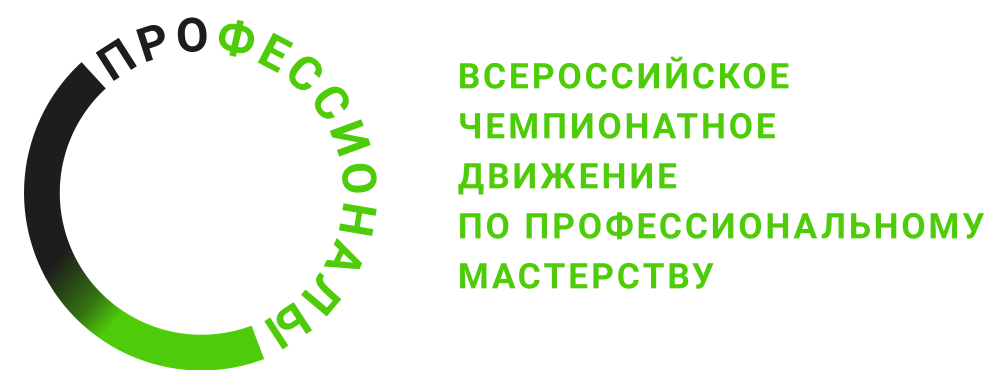 Инструкция по охране трудакомпетенция «Технологии моды» Регионального этапа Чемпионата по профессиональному мастерству «Профессионалы» в 2024 г.2024 г.Содержание1. Область применения1.1 Настоящие правила разработаны на основе типовой инструкции по охране труда с учетом требований законодательных и иных нормативных правовых актов, содержащих государственные требования охраны труда, правил по охране труда и предназначена для участников Регионального этапа Чемпионата по профессиональному мастерству «Профессионалы» в 2024 г. (далее Чемпионата).1.2 Выполнение требований настоящих правил обязательны для всех участников Регионального этапа Чемпионата по профессиональному мастерству «Профессионалы» в 2024 г. компетенции «Технологии моды». 2. Нормативные ссылки2.1 Правила разработаны на основании следующих документов и источников:2.1.1 Трудовой кодекс Российской Федерации от 30.12.2001 № 197-ФЗ.2.1.2. Приказ Министерства труда и социальной защиты РФ от 16 ноября 2020 г. № 780н «Об утверждении Правил по охране труда при проведении работ в легкой промышленности»3. Общие требования охраны труда3.1. К выполнению конкурсного задания по компетенции «Технологии моды» допускаются участники Чемпионата, прошедшие вводный инструктаж по охране труда, инструктаж на рабочем месте, обучение и проверку знаний требований охраны труда, имеющие справку об обучении (или работе) в образовательной организации (или на производстве) по специальности технолог-конструктор (профессии портной), ознакомленные с инструкцией по охране труда, не имеющие противопоказаний к выполнению заданий по состоянию здоровья и имеющие необходимые навыки по эксплуатации инструмента, приспособлений и оборудования.3.2. Участник Чемпионата обязан:3.2.1. Выполнять только ту работу, которая определена его ролью на Чемпионате.3.2.2. Правильно применять средства индивидуальной и коллективной защиты.3.3.3. Соблюдать требования охраны труда.3.3.4. Немедленно извещать экспертов о любой ситуации, угрожающей жизни и здоровью участников Чемпионата, о каждом несчастном случае, происшедшем на Чемпионате, или об ухудшении состояния своего здоровья, в том числе о проявлении признаков острого профессионального заболевания (отравления).3.3.5. Применять безопасные методы и приёмы выполнения работ и оказания первой помощи, инструктаж по охране труда.3.3. При выполнении работ на участника Чемпионата возможны воздействия следующих опасных и вредных производственных факторов:- поражение электрическим током;- повышенная загазованность воздуха рабочей зоны, наличие в воздухе рабочей зоны вредных аэрозолей;- повышенная или пониженная температура воздуха рабочей зоны;- повышенная температура обрабатываемого материала, изделий, наружной поверхности оборудования и внутренней поверхности замкнутых пространств, расплавленный металл;- ультрафиолетовое и инфракрасное излучение;- повышенная яркость света при осуществлении процесса сварки;- повышенные уровни шума и вибрации на рабочих местах;- физические и нервно-психические перегрузки;- падающие предметы (элементы оборудования) и инструмент.3.4. Все участники Чемпионата (эксперты и конкурсанты) должны находиться на площадке в спецодежде, спецобуви и применять средства индивидуальной защиты:3.5. Участникам Чемпионата необходимо знать и соблюдать требования по охране труда, пожарной безопасности, производственной санитарии.3.6. Конкурсные работы должны проводиться в соответствии с технической документацией задания Чемпионата.3.7. Участники обязаны соблюдать действующие на Чемпионате правила внутреннего распорядка и графики работы, которыми предусматриваются: время начала и окончания работы, перерывы для отдыха и питания и другие вопросы использования времени Чемпионата. 3.8. В случаях травмирования или недомогания, необходимо прекратить работу, известить об этом экспертов и обратиться в медицинское учреждение.3.9. Лица, не соблюдающие настоящие Правила, привлекаются к ответственности согласно действующему законодательству.3.10. Несоблюдение участником норм и правил охраны труда ведет к потере баллов. Постоянное нарушение норм безопасности может привести к временному или полному отстранению от участия в Чемпионате.4. Требования охраны труда перед началом работы4.1. Перед началом выполнения работ конкурсант обязан: в подготовительный день должен ознакомиться с инструкцией по технике безопасности, с планами эвакуации при возникновении пожара, местами расположения санитарно-бытовых помещений, медицинскими кабинетами, питьевой воды, подготовить рабочее место в соответствии с Техническим описанием компетенции; проверить специальную одежду, обувь и др. средства индивидуальной защиты; надеть необходимые средства защиты для выполнения подготовки рабочих мест, инструмента и оборудования; по окончании ознакомительного периода подтвердить свое ознакомление со всеми процессами, подписать лист прохождения инструктажа по работе на оборудовании.   подготовить рабочее место: разместить инструмент и расходные материалы в инструментальный шкаф; произвести подключение и настройку оборудования. подготовить инструмент и оборудование, разрешенное к самостоятельной работе:4.2. Конкурсант не должен приступать к работе при следующих нарушениях требований безопасности:неисправности швейного и утюжильного оборудования;неисправности инструмента;оголенных проводах.4.3. Конкурсанту запрещается приступать к выполнению конкурсного задания при обнаружении неисправности инструмента или оборудования. О замеченных недостатках и неисправностях нужно немедленно сообщить техническому эксперту и до устранения неполадок к конкурсному заданию не приступать.5. Требования охраны труда во время выполнения работ5.1. При выполнении конкурсных заданий конкурсанту необходимо соблюдать требования безопасности при использовании инструмента и оборудования.5.2. При уборке рабочих мест:необходимо быть внимательным, не отвлекаться посторонними разговорами и делами, не отвлекать других участников;соблюдать настоящую инструкцию;соблюдать правила эксплуатации оборудования, механизмов и инструментов, не подвергать их механическим ударам, не допускать падений;поддерживать порядок и чистоту на рабочем месте;рабочий инструмент располагать таким образом, чтобы исключалась возможность его скатывания и падения;выполнять конкурсные задания только исправным инструментом.6. Требования охраны труда в аварийных ситуациях6.1. При возникновении аварий и ситуаций, которые могут привести к авариям и несчастным случаям, необходимо:6.1.1. Немедленно прекратить работы и известить главного эксперта.6.1.2. Под руководством технического эксперта оперативно принять меры по устранению причин аварий или ситуаций, которые могут привести к авариям или несчастным случаям.6.2. При обнаружении в процессе работы возгораний необходимо:немедленно оповестить главного эксперта и экспертов-наставников и при последующем развитии событий следует руководствоваться указаниями главного эксперта или эксперта-наставника, заменяющего его; приложить усилия для исключения состояния страха и паники;при обнаружении очага возгорания на конкурсной площадке необходимо любым возможным способом постараться загасить пламя в "зародыше" с обязательным соблюдением мер личной безопасности;при возгорании одежды попытаться сбросить ее. если это сделать не удается, упасть на пол и, перекатываясь, сбить пламя; необходимо накрыть горящую одежду куском плотной ткани, облиться водой, запрещается бежать – бег только усилит интенсивность горения;в загоревшемся помещении не следует дожидаться, пока приблизится пламя, основная опасность пожара для человека – дым; при наступлении признаков удушья лечь на пол и как можно быстрее ползти в сторону эвакуационного выхода.6.3. При несчастном случае необходимо оказать пострадавшему первую помощь, при необходимости вызвать скорую медицинскую помощь по телефону 103 или 112 и сообщить о происшествии главному эксперту. 6.5. В случае возникновения пожара:6.5.1. Оповестить всех участников Финала, находящихся в производственном помещении и принять меры к тушению очага пожара. Горящие части электроустановок и электропроводку, находящиеся под напряжением, тушить углекислотным огнетушителем.6.5.2. Принять меры к вызову на место пожара непосредственного руководителя или других должностных лиц.6.6. При обнаружении взрывоопасного или подозрительного предмета нельзя подходить к нему близко, необходимо предупредить о возможной опасности главного эксперта или других должностных лиц.7. Требования охраны труда по окончании работы7.1. После окончания работ каждый конкурсант обязан:привести в порядок рабочее место; убрать средства индивидуальной защиты в отведенное для хранений место;отключить инструмент и оборудование от сети;инструмент убрать в специально предназначенное для хранений место;сообщить главному эксперту о выявленных во время выполнения конкурсных заданий неполадках и неисправностях оборудования и инструмента, и других факторах, влияющих на безопасность выполнения конкурсного задания.Наименование инструмента или оборудованияПравила подготовки к выполнению конкурсного заданияПромышленная стачивающая швейная машина/ Бытовая электромеханическая швейная машинапроверить исправность оборудования и приспособлений:наличие резинового коврика;исправность средств малой механизации.Спецприспособления (средства малой механизации: лапки, насадки)проверить исправность приспособлений:исправность защитных элементов;исправность крепежных элементов.Промышленная краеобметочная машина (оверлок)/ Бытовая краеобметочная машинапроверить исправность оборудования и приспособлений:наличие резинового коврика;исправность защитных элементов.Электропаровой утюг/ бытовой утюгпроверить исправность оборудования:проверить исправность вилки и изоляции электрического шнура утюга;наличие диэлектрического коврика;убедиться в наличии термостойкой подставки для утюга.Многофункциональная гладильная доскапроверить исправность оборудования:проверить исправность вилки и изоляции электрического шнура доски;наличие диэлектрического коврика;убедиться в исправности вентилятора.Пресспроверить исправность оборудования:наличие заземления корпуса;сохранность изоляции в электрической части пресса;исправность освещения.Промышленная автоматическая петельная швейная машинапроверить исправность оборудования и приспособлений:наличие резинового коврика;исправность защитных элементов.ПК (Программное обеспечение САПР)проверить исправность оборудования и приспособлений:- проверить исправность ПК (оголённые провода, наличие розетки с заземлением);- отсутствие механических повреждений;- наличие устройства защитного отключения (УЗО);- проверить его работоспособность.Наименование инструмента/ оборудованияТребования безопасностиПромышленная стачивающая швейная машина/ Бытовая электромеханическая швейная машинаубедиться в исправности машины на холостом ходу;заправку нитей, смену иглы, регулировку длины петли производить только при выключенном электродвигателе.изделие придерживать руками по обе стороны иглы;во избежание захвата  волос и удара нитепритягивателем не наклоняться низко к машине;снижать скорость машины на утолщенных швах;при выполнении работ с применением спецприспособлений и инструмента острые концы должны быть направлены только от себя в безопасном направлении;запрещается класть ножницы и нитки около приводного ремня;запрещается касаться иглы, открывать оградительные и предохранительные приспособления, снимать и надевать приводной ремень на ходу машины;случайно попавшие в приводной ремень нитки, кусочки ткани и прочее доставать при выключенном электродвигателе;чистку и смазку машины производить при выключенном электродвигателе. При этом поворачивать машину на шарнирных петлях обеими руками;при замене игл пользоваться отверткой. Закрепляя иглодержатель правой рукой, левую руку держать выше уровня отвертки;отработанные или сломанные иглы не бросать на пол, а складывать в определенное место;при любых перерывах в работе выключать машину.Спецприспособления (средства малой механизации: лапки, насадки)запрещается использовать не исправные или сломанные лапки, насадки;производить замену спецприспособлений при включённой швейной машине;при замене использовать исправные отвертки.  Промышленная краеобметочная машина (оверлок)/ Бытовая краеобметочная машиназапрещается пускать машину с поднятой лапкой;маховое колесо вращать только по часовой стрелке от себя;работать обеими руками. направлять детали изделия, придерживая руками;соблюдать осторожность при перемещении иглы и ножей вверх и вниз и постоянно следить за положением ткани и рук при шитье;нельзя тянуть и подталкивать ткань во время работы на машине, чтобы не поломать иглу;на переходных швах скорость обработки должны быть снижена.следить за рабочей позой и положением рук: не наклоняться к движущимся и вращающимся частям машины, не подводить руки к игле и ножам.Электропаровойутюг/бытовой утюгперед включением  электрического утюга в сеть встать надиэлект­рический коврик;при работе следить за тем, чтобы горячая подошва утюга не касалась электрического шнура;во избежание ожога рук не касаться горячих металлических частей утюга и не смачивать обильно материал водой;не перегревать утюг (парогенератор) во избежание возникновения пожара;наполняя утюг водой, отключить питание гладильной доски;не стучать утюгом (парогенератором) по обрабатываемым изделиям, во избежание расшатывания утюгом в соединениях токоведущих частей с корпусом;увлажнять изделия или детали только пульверизатором;при любой неисправности, особенно при ощущении тока, выключить утюг (парогенератор, пресс) и сообщить эксперту;после устранения неисправностей приступить к работе с разрешения эксперта;при любых перерывах в работе выключать утюг (парогенератор);по окончании работы выключить утюг (парогенератор), тщательно убрать рабочее место.Многофункциональная гладильная доскаперед включением многофункциональной гладильной доски в сеть встать на диэлектрический коврик;наполняя утюг водой, отключить питание гладильной доски;во избежание ожога не прикасайтесь к горячей поверхности гладильной доски; после использования всегда отключайте питание гладильной доски, даже если Вы отлучаетесь на короткое время;отключая питание гладильной доски, не дергайте за шнур. Возьмитесь за вилку и выньте ее из розетки.Пресспривод гладильных прессов должен обеспечивать плавное (безрывков и ударов) движение верхней плиты;сила прижима гладильных плит не должна превышать допустимую величину, при этом должна обеспечиваться возможность ее быстрой регулировки;пресс должен иметь удобное расположение вентилей и кнопок управления для быстрого отключения от всех подводящих коммуникаций (пара, электроэнергии, сжатого воздуха);аварийное отключение пресса в нерабочее положение должно осуществляться быстро, путем легкого нажатия на кнопку управления;внерабочем положении верхняя плита должна фиксироваться на расстоянии, исключающем возможность ожога рук работника при укладке обрабатываемых материалов на столе пресса.Промышленная автоматическая петельная швейная машиназапрещается пускать машину с поднятой лапкой;маховое колесо вращать только по часовой стрелке от себя;работать обеими руками. направлять детали изделия, придерживая руками;соблюдать осторожность при перемещении иглы и ножа, и постоянно следить за положением ткани и рук при шитье;нельзя тянуть и подталкивать ткань во время работы на машине, чтобы не поломать иглу;следить за рабочей позой и положением рук: не наклоняться к движущимся и вращающимся частям машины, не подводить руки к игле и ножу.ПК (Программное обеспечение САПР)запрещается класть на корпус и дисплей компьютера посторонние предметы, прикасаться к элементам аппаратуры мокрыми руками, производить чистку корпуса оборудования, находящегося под напряжением, располагать технику близко к жилищно-коммунальным инженерным системам;в случае обнаружения неисправности компьютера немедленно прекратить работу и сообщить об этом ответственному эксперту;эксплуатировать компьютер только с соблюдением инструкции, установленной производителем;избегать частого и необоснованного включения и выключения компьютера во время работы.Широкоформатный плоттерзапрещено вскрывать корпус широкоформатного принтера или разбирать его на части;в случае обнаружения неисправности плоттера немедленно прекратить работу и сообщить об этом ответственному эксперту;эксплуатировать плоттер только с соблюдением инструкции, установленной производителем;избегать частого и необоснованного включения и выключения плоттерва во время работы.